LA REVIEW:LITERARY TECHNIQUES:IronyToneSymbolismMoodUnderstatementAnecdoteDictionPunPersona Flashback ForeshadowingAlliteration Onomatopoeia Imagery Hyperbole Metaphor Simile Personification Theme Parallel Structure Stage and Script Directions DialogueCommon Verbs that are used:RevealsImpliesDefinesCreatesDemonstratesIllustratesEstablishesReinforcesSuggestsIs evidentParallelsEchoesHeightensCompares ContrastsEvokesIndicatesRefers toForeshadowsExemplifiesIs used toInferDirecting words to be familiar with:Most clearlyMost dramaticallyMost vividlyMost directlyMost stronglyMost effectivelyMost likelyMost explicitlyMainlyMost significantlyMost consistently Most emphatically Most specifically Most appropriately Most frequently Most likely Mostly reflectsTips on answering multiple choice questions:Read the question before you look at the answer.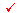 Come up with the answer in your head before looking at the possible answers, this way the choices given on the test won't throw you off or trick you.Eliminate answers you know aren't right.Read all the choices before choosing your answer. Don't keep on changing your answer; usually your first choice is the right one, unless you misread the question. Usually the correct answer is the choice with the most information.